ИСЛАМСКАЯ РЕСПУБЛИКА ИРАНИнститут стандартов и промышленных исследований ИранаISIRI № 2392(Поправка №2)Май 2013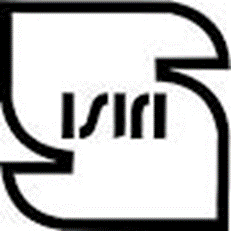 Растительные жиры и масла - Соевое масло - Спецификация (Поправка №2)Первая редакция67.200.100Знакомство с иранской национальной организацией по стандартизацииИнститут стандартов и промышленных исследований Ирана в соответствии со статьей закона, вносящей изменения в Регламенты, является единственной организацией Ирана, которая имеет право официально устанавливать и применять стандарты к продукции. Проекты национальных стандартов отправляются в соответствующие органы и после получения замечаний членов комиссий и предложений, он будет опубликован в качестве национального стандарта.Институт стандартов и промышленных исследований Ирана является одним из главных членов Международной организации стандартов (ISO)1, Международной комиссии по электронике (IEC)2, Международной организации по законодательной метрологии (OIML)3, и работает как единственный4 контактный орган с Комиссией Кодекса Алиментариус (CAC)5.Институт стандартов и промышленных исследований Ирана действует в соответствии с законом защиты потребителей.Институт стандартов Ирана соответственно в процессе выполнения своих обязанностей использует новейшие научные и технологические методы стандартизации и при этом рассматривает общие условия и конкретные требования страны.Реализация национальных стандартов в интересах населения и экономики повышает объём экспорта и продаж на внутреннем рынке, а также гарантирует безопасность и здоровье для потребителей, и экономит время и затраты потребителей, и тем самым увеличивает национальный доход и общее благосостояние и уменьшает расходы в стране.1- International Organization for Standardization 2 - International Electrotechnical Commission 3- International Organization of Legal Metrology (Organisation Internationale de Metrologie Legale)  4 - Contact point 5 - Codex Alimentarius Commission-Комиссия по стандартизации:…ПредисловиеЭтот поправка относиться к стандарта “ Растительные жиры и масла - Соевое масло - Спецификация и методы испытаний” 2002 году.Который по получению предложении и с согласия соответствующей комиссии, в первый раз был рассмотрен и опубликован на 1206-ой сессии Национального комитета по стандартизации пищевой и сельскохозяйственной продукции 15.01.2013 и в настоящее время поправка №2  публикуется как поправка для Иранским национальным стандартом № 2392.Растительные жиры и масла - Соевое масло - Спецификация (Поправка №2)- упаковкаСоевое масло, должно быть, упаковано в новые тары разращённых для продуктов питании.………